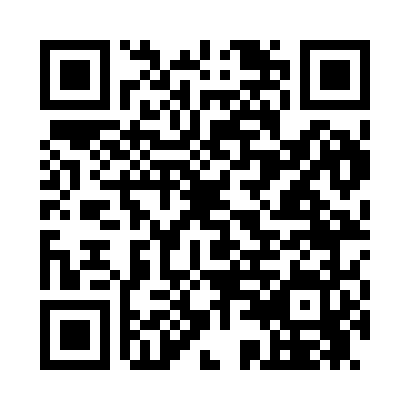 Prayer times for Cowanesque, Pennsylvania, USAWed 1 May 2024 - Fri 31 May 2024High Latitude Method: Angle Based RulePrayer Calculation Method: Islamic Society of North AmericaAsar Calculation Method: ShafiPrayer times provided by https://www.salahtimes.comDateDayFajrSunriseDhuhrAsrMaghribIsha1Wed4:386:051:075:008:099:372Thu4:366:041:075:008:109:393Fri4:346:031:075:018:119:404Sat4:336:011:075:018:139:425Sun4:316:001:075:018:149:436Mon4:295:591:075:028:159:457Tue4:285:581:075:028:169:468Wed4:265:571:065:028:179:489Thu4:255:551:065:038:189:4910Fri4:235:541:065:038:199:5111Sat4:225:531:065:038:209:5212Sun4:205:521:065:038:219:5313Mon4:195:511:065:048:229:5514Tue4:175:501:065:048:239:5615Wed4:165:491:065:048:249:5816Thu4:145:481:065:058:259:5917Fri4:135:471:065:058:2610:0118Sat4:125:461:065:058:2710:0219Sun4:105:451:075:068:2810:0420Mon4:095:451:075:068:2910:0521Tue4:085:441:075:068:3010:0622Wed4:075:431:075:078:3110:0823Thu4:055:421:075:078:3210:0924Fri4:045:421:075:078:3310:1025Sat4:035:411:075:078:3410:1226Sun4:025:401:075:088:3410:1327Mon4:015:401:075:088:3510:1428Tue4:005:391:075:088:3610:1529Wed3:595:381:085:098:3710:1630Thu3:585:381:085:098:3810:1831Fri3:575:371:085:098:3910:19